                                                  فرم درخواست اردوی سیاحتی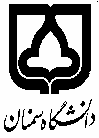 فرم شماره 3پیشنهاد کننده اردو: ( تشکل های دانشجویی□/ نهاد نمایندگی مقام معظم رهبری□/ امور فرهنگی دانشگاه □/ دانشکده□ تشکل های کارمندی □/ تشکل های هیات علمی □)زمان اردو: از تاریخ ........................... الی ......................... به مدت ............... روزمکان اردو: شهر ..................................... محل .................................نوع وسیله نقلیه :...................... شماره پلاک  ( اتوبوس/ مینی بوس/ سواری) : ....................................نام راننده / رانندگان: (در مورد وسایط نقلیه جاده ای) ....................................... ( مسافت بیش از 500 کیلومتر 2 نفر راننده )                                                                                                                                                           نام و نام خانوادگی متقاضی                                                                                                                                                 امضا و تاریخ معاونت محترم فرهنگی و اجتماعی دانشگاه: اینجانب  ............................................ به عنوان سرپرست اردو و کارپرداز ، مطالعه آیین نامه اردوهای دانشجویی و دستورالعمل اجرایی، مسئولیت رعایت موارد ذکر شده، در ظهر فرم را در تمام سفر به عهده می گیرم .                                                                                                                                         نام و نام خانوادگی                                                                                                                                          امضا و تاریخ ( تائید مشاور فرهنگی و اجتماعی دانشکده صرفا جهت آن دسته از اردوهایی است که توسط دانشکده پیشنهاد می گردند )ریاست محترم دانشکده: برگزاری اردوی سیاحتی ....................................... با حضور سرپرست سرکار خانم / جناب آقای ................................................... مورد تائید می باشد □/ نمی باشد □.                                                                                                                      مشاور فرهنگی و اجتماعی دانشکده                                                                                                            امضا و تاریخ       ( تائید رئیس دانشکده صرفا جهت آن دسته از اردوهایی است که توسط دانشکده پیشنهاد می گردند )معاونت محترم فرهنگی و اجتماعی دانشگاه و دبیر شورای تخصصی فرهنگی و اجتماعی: برابر آیین نامه « اردوهای دانشجویی دانشگاهها و موسسات آموزش عالی» به شماره 158993/11 مورخ 25/7/95 درخواست برگزاری اردوی سیاحتی با شرایط فوق که مورد تایید دانشکده می باشد، جهت اخذ مجوز ارسال می گردد.                                                                                                                                             رئیس دانشکده                                                                                                                          امضا و تاریخدرخواست مذکور در جلسه شورای تخصصی فرهنگی و اجتماعی شماره ..................... مورخ .......................  مطرح و مورد تصویب قرار گرفت □ / نگرفت □.                                                                                                     معاونت فرهنگی و اجتماعی و                                                                                                   دبیر شورای تخصصی فرهنگی و اجتماعی                                                                                                    امضا و تاریخ                رونوشت:ریاست محترم دانشگاهمعاونت محترم فرهنگی و اجتماعی دانشگاه مدیر محترم حراست دانشگاهشورای محترم تامین شهرستان پلیس محترم راهوربایگانینکات قابل توجه درخصوص بازدیدهای علمی دانشجویی/ اردوهای زیارتی/ اردوهای سیاحتیبرابر آیین نامه « اردوهای دانشجویی دانشگاهها و موسسات آموزش عالی » به شماره 158993/11    مورخ 25/7/95 و مصوبات جلسه شورای تخصصی فرهنگی و اجتماعی دانشگاه  مورخ 20/9/95مسئولیت اجرایی بازدید به عهده رئیس دانشکده می باشد.بازدید علمی می بایست با حضور عضو هیات علمی درس مربوطه و تایید گروه و دانشکده انجام شود. بازدیدهای علمی با توجه به آیین نامه ابلاغی از سوی وزارت متبوع می بایست به صورت جداگانه ( دختر و پسر ) انجام گیرد. حضور یک نفر از کارکنان دانشگاه به عنوان سرپرست اردو که مسئولیت پذیر بوده و کارهای کارپردازی را نیز انجام دهد و همچنین آموزش های لازم را طی نموده باشد در طول زمان برگزاری اردو به همراه شرکت کنندگان الزامی است. مسئولیت اصلی بازدیدهای علمی در زمان برگزاری و کنترل اسامی و تعداد بازدیدکنندگان به عهده سرپرست اردو می باشد. وسیله نقلیه مورد استفاده در طول بازدید علمی و کلیه مکان هایی که مورد بازدید دانشجویان قرار می گیرد در حکم محیط دانشکده تلقی شده و تمام قوانین انضباطی دانشگاه ( پوشش اسلامی ، اخلاق اسلامی، رعایت حدود شرعی ، با توجه به انجام فرایض مذهبی و پرهیز از محرمات وعدم استفاده از اصوات غیر مجازو ...) در آن جاری می باشد. ضروری است دانشجویان در رعایت قوانین کوشا و همکاری لازم را با سرپرست داشته باشند. برگزاری هر نوع بازدید علمی خارج از ضوابط و قوانین مصوب دانشگاه غیر قانونی است. وسیله نقلیه مورد استفاده در مسیرهای برون شهری می بایست از شرکت های حمل و نقل که دارای شرایط و استانداردهای لازم می باشد تامین گردد. اردوهای آموزشی و ورزشی برابر آیین نامه « اردوهای دانشجویی دانشگاهها و موسسات آموزش عالی » و مصوبه جلسه شورای تخصصی فرهنگی و اجتماعی مورخ 20/9/95 با کسب مجوز از معاونت آموزشی و معاونت دانشجویی و با رعایت مقررات مربوطه قابل انجام است.